  BAJKOWY ENGLISH 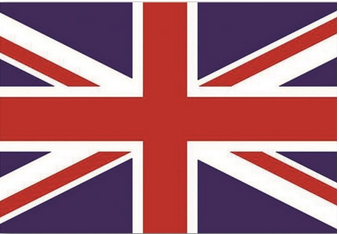 GRUDZIEŃ 2023                                   CHRISTMAS TIME I wish you a Merry Christmas! Wesołych świąt!Happy Holidays!  Wesołych świąt!Happy New Year! Szczęśliwego nowego roku!All the best to you! Wszystkiego najlepszego!snowflake – śnieżynka snowman – bałwanek snow – śnieg It’s snowing – pada śnieg Santa Claus - Święty Mikołaj Christmas tree – choinka reindeer – renifer elf/elves – elf/elfy presents / gifts / wrap them up – prezenty/podarunki/ pakować je bells / jingle bells – dzwonki / dzwoniące dz. angel – aniołek star – gwiazda make toys – robić zabawki sing carols – śpiewać kolędy candy cane – laska cukrowa mistletoe – jemioła candles – świeczki one-horse open sleigh / load the sleigh – sanie / ładować sanie chimney / down through the chimney – komin / przez komin gingerbread man – piernikowy ludzik ornaments – ozdoby (choinkowe) 